E6 Απαντήσεις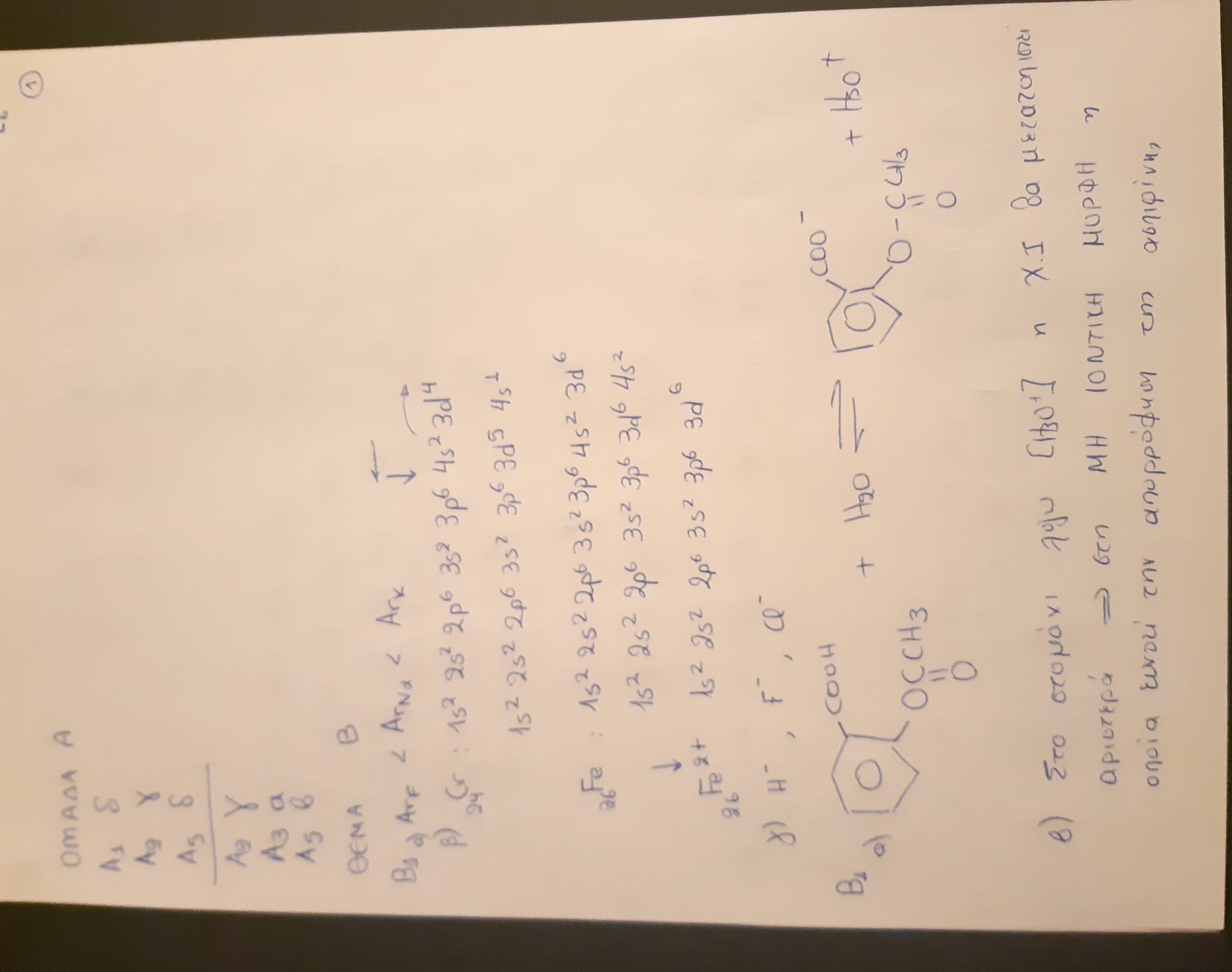 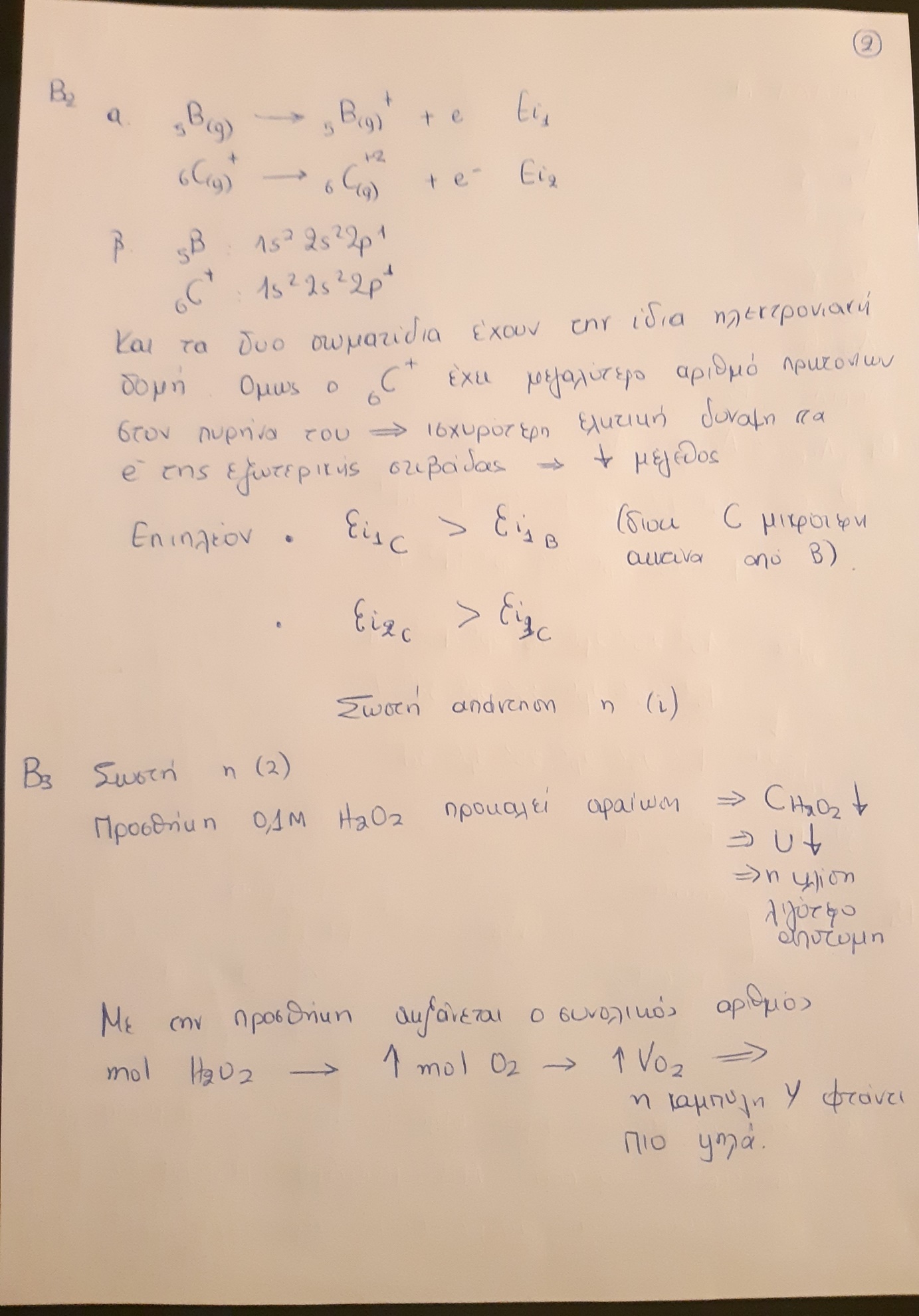 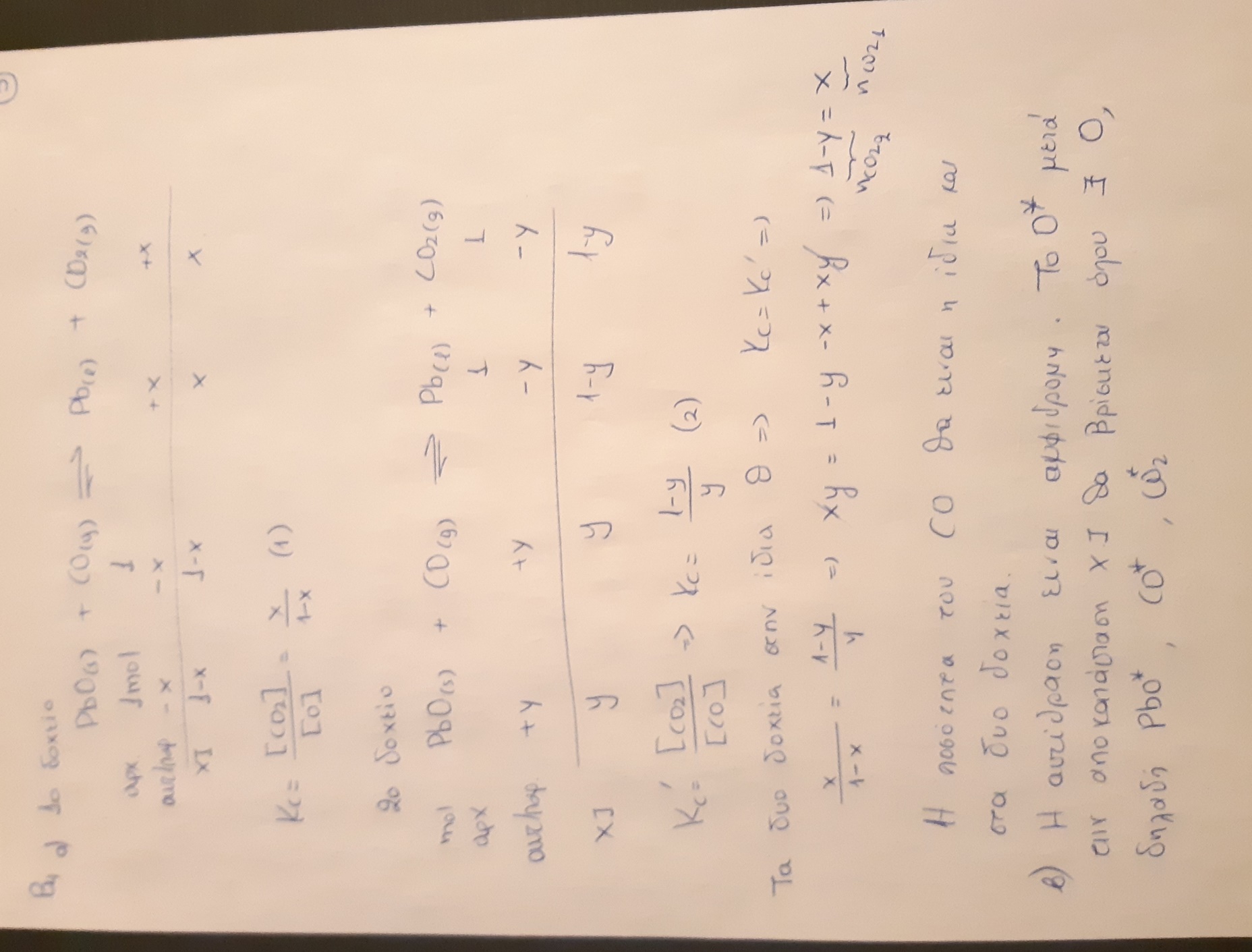 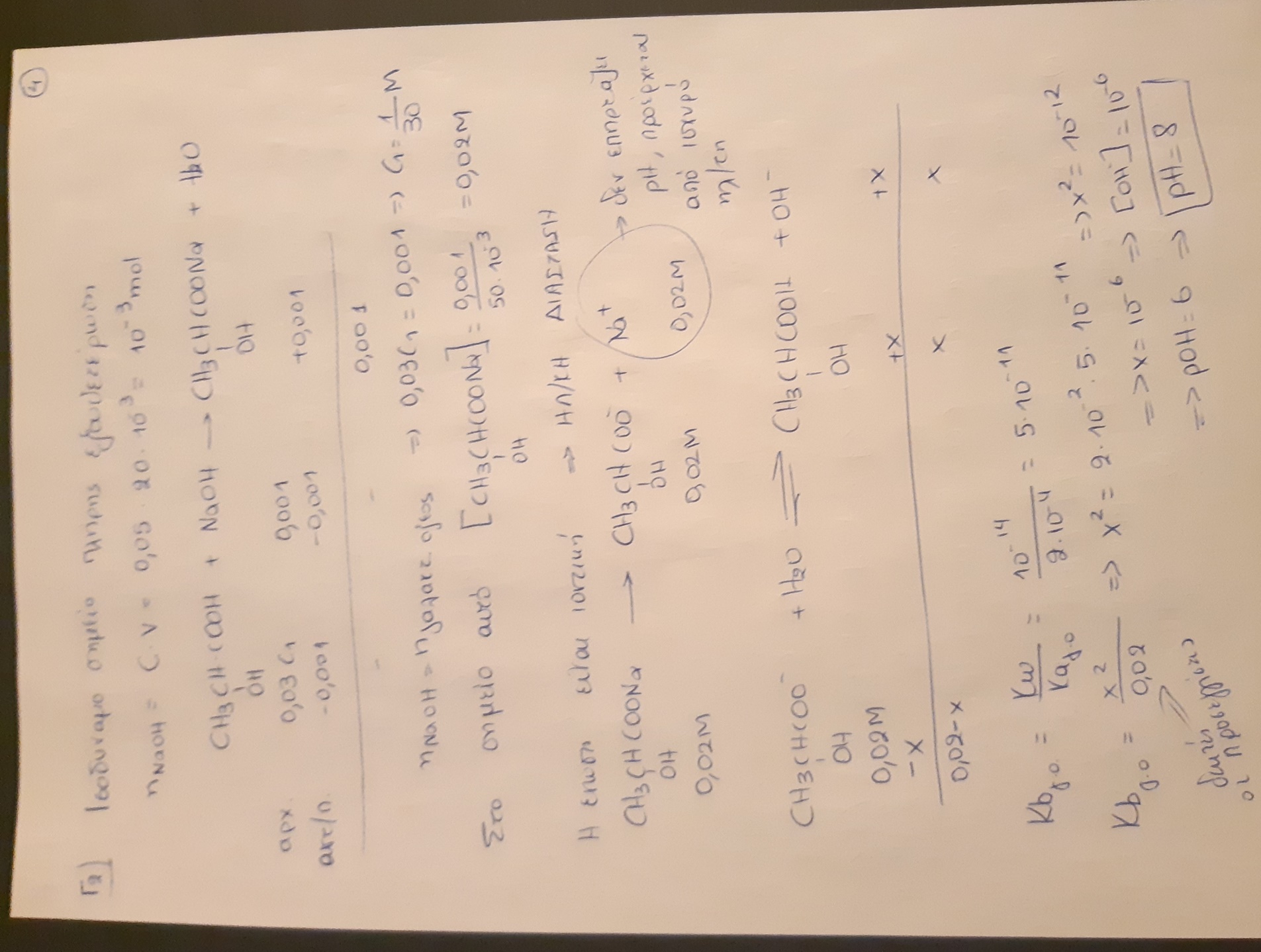 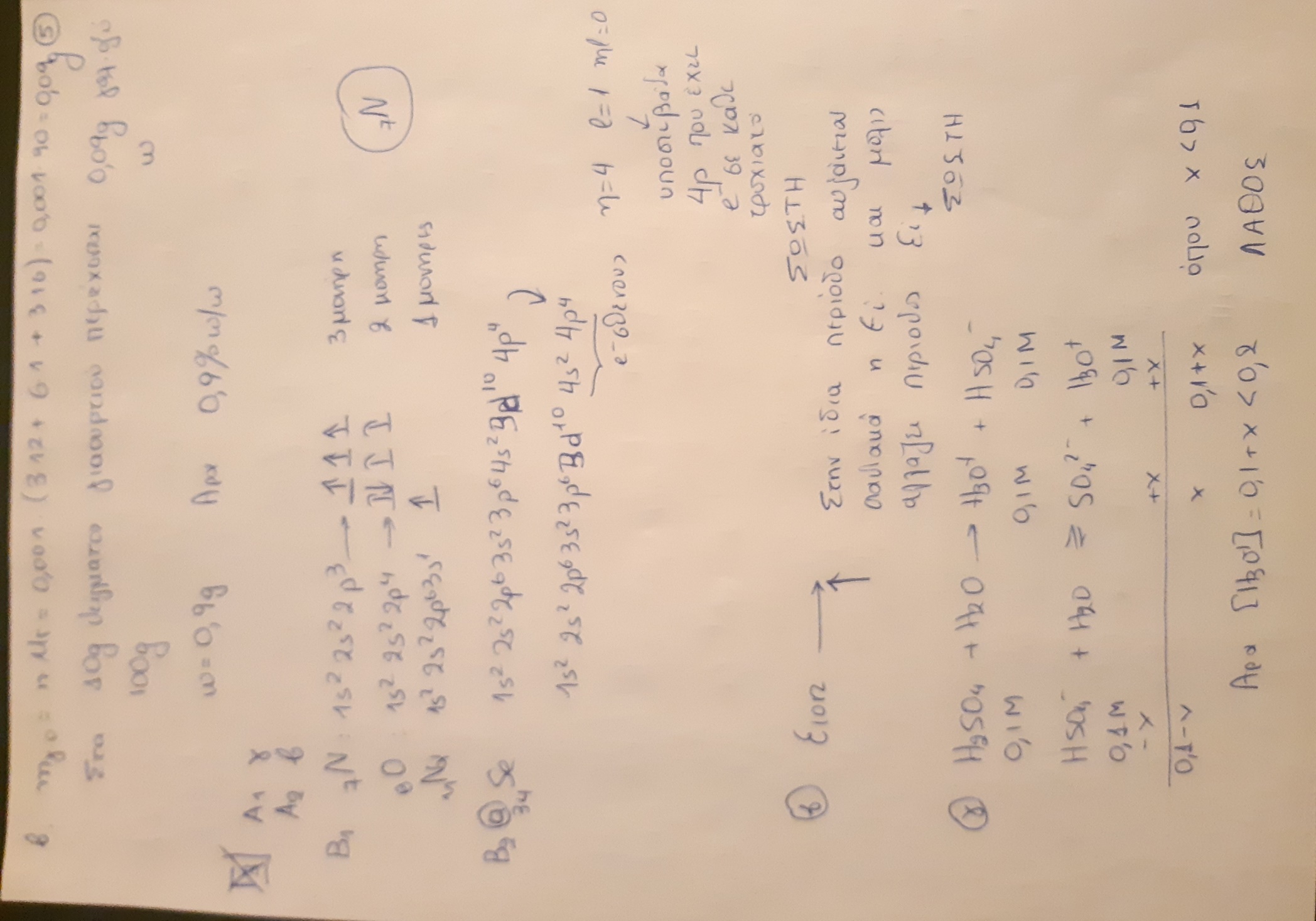 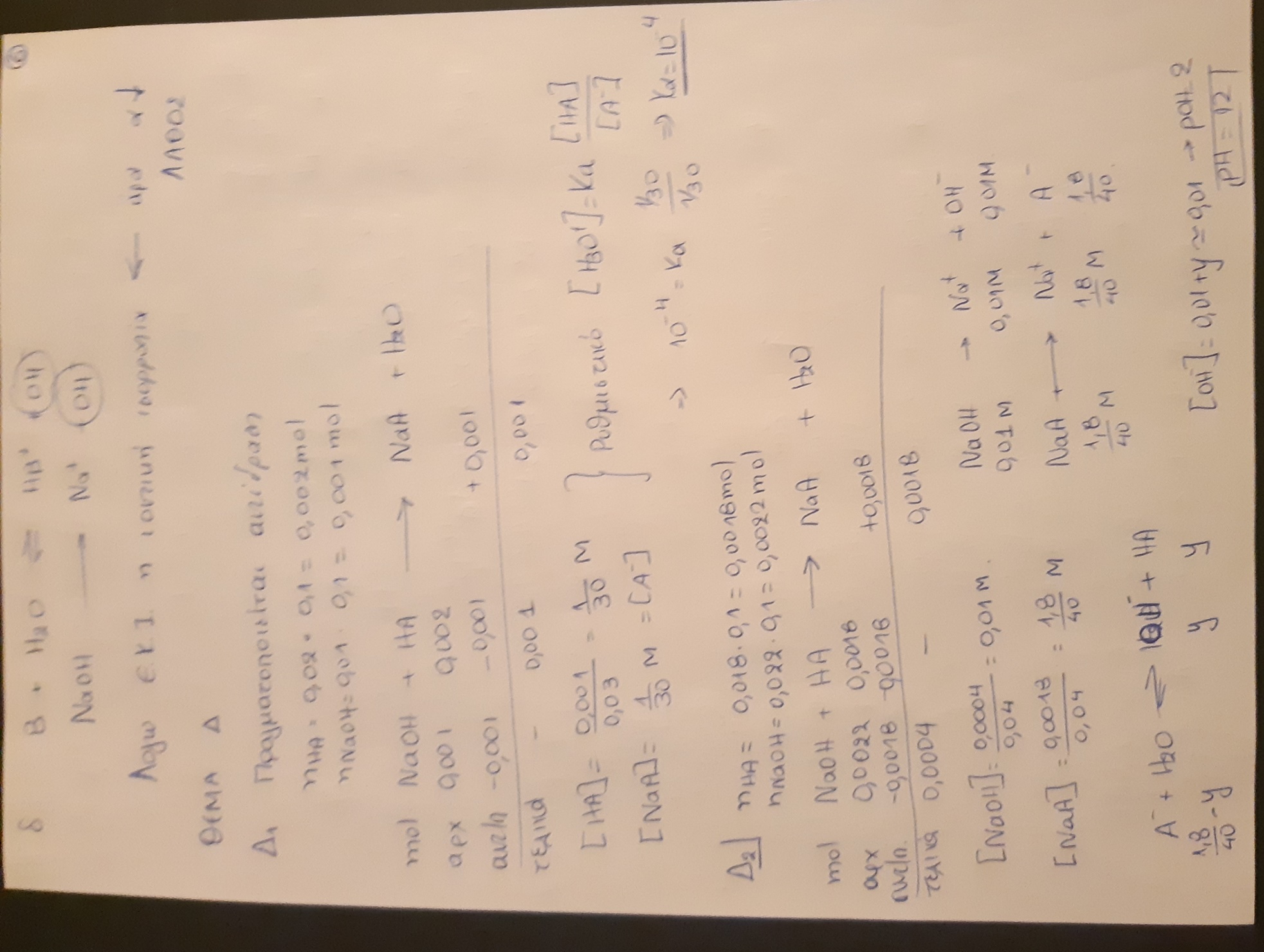 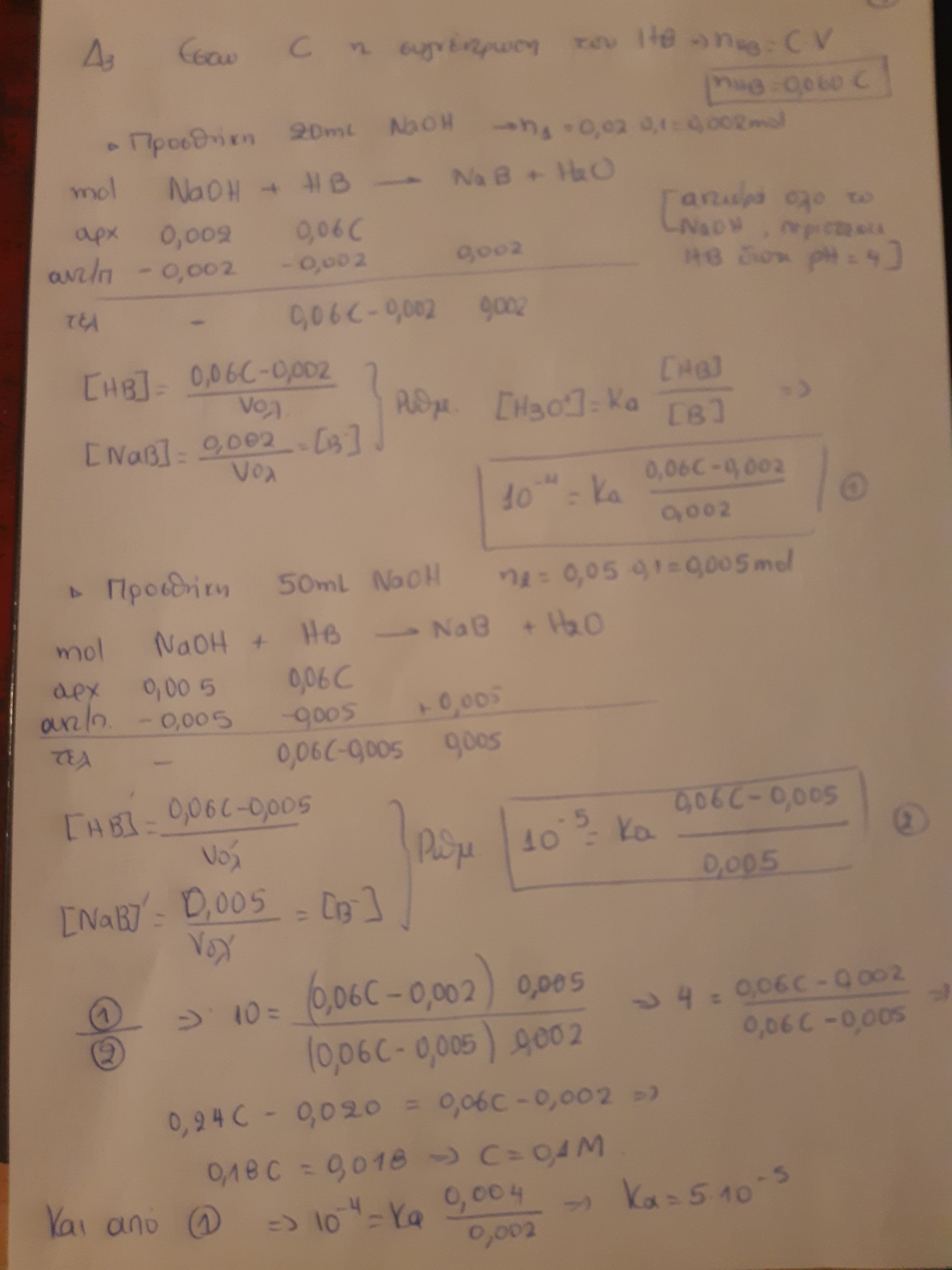 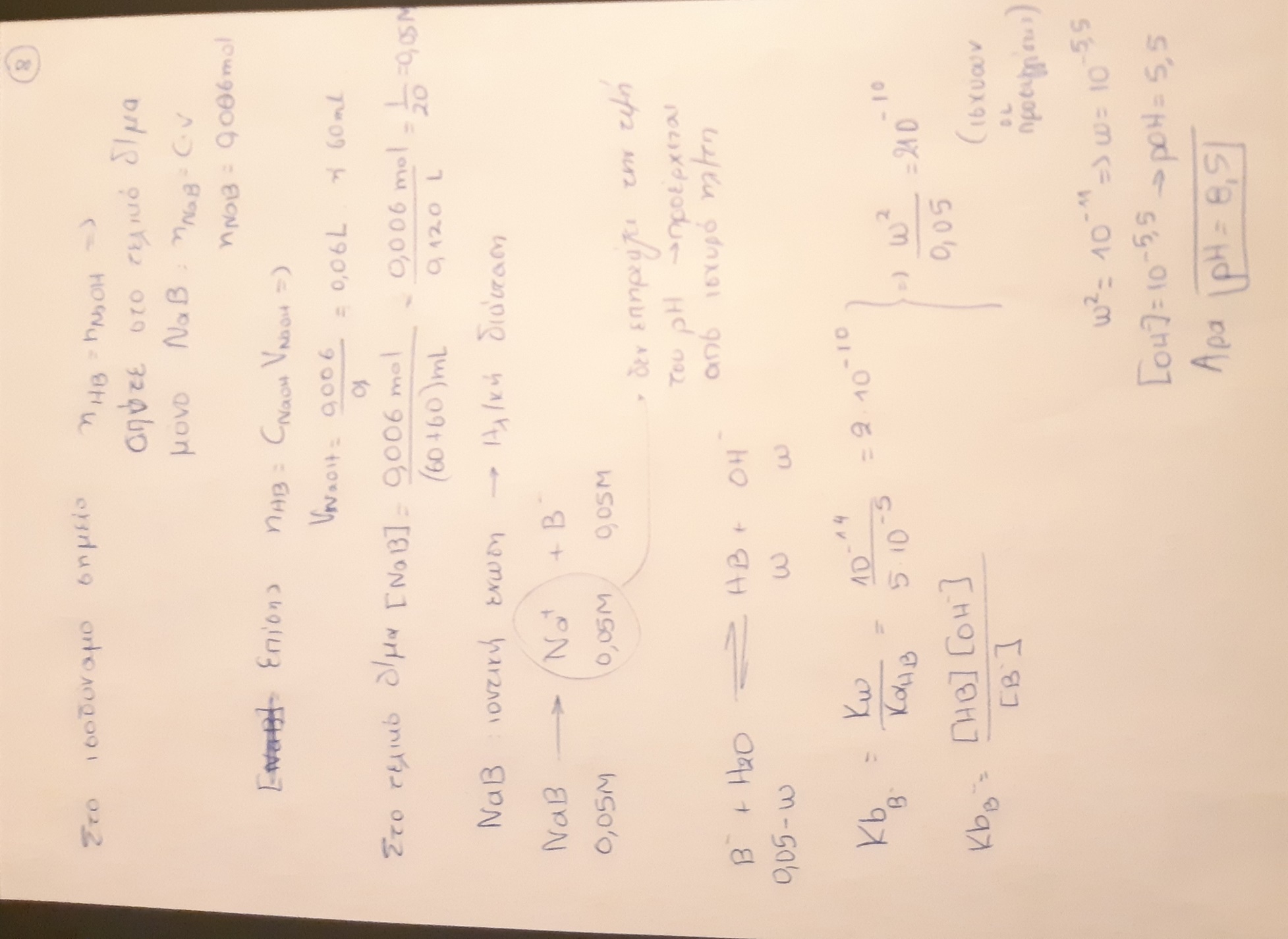 